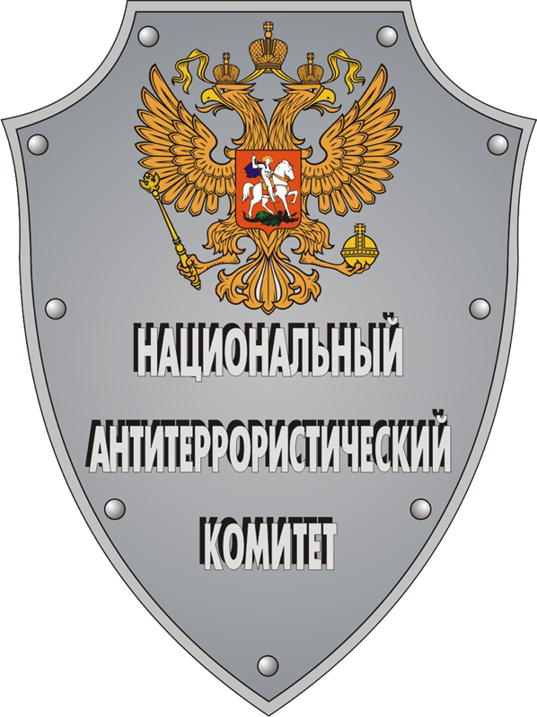 РАЗДЕЛ 2. ОСНОВНАЯ ЧАСТЬ2.1. Вопросы, рассматриваемые на совместных заседаниях Антитеррористической комиссии города Нижневартовска и оперативной группы города№Наименование рассматриваемого вопросаДолжностное лицо, ответственное за подготовку вопросаСрок рассмотренияФевральФевральФевральФевральФевраль1О дополнительных мерах по обеспечению антитеррористической безопасности в ходе подготовки и проведения массовых мероприятий, посвященных Дню защитника Отечества (23.02.2022), Международному женскому дню (06-08.03.2022), Празднованию 50-летия основания города Нижневартовска (09.03.2022), готовности сил и средств оперативной группы города к локализации террористических угроз и минимизации их последствийНачальник Управления Министерства внутренних дел Российской Федерации по городу Нижневартовску (по согласованию)Заместитель главы города, директор департамента по социальной политике администрации города (по согласованию)Заместитель главы города, директор департамента жилищно-коммунального хозяйства администрации города (по согласованию)Начальник 5 ПСО ФПС ГПС Главного управления МЧС России по ХМАО – Югре (по согласованию)Начальник Нижневартовского МОВО – филиала ФГКУ «УВО ВНГ России по ХМАО-Югре» (по согласованию)Февраль2022 года2О реализации муниципальной программы «Укрепление межнационального и межконфессионального согласия, профилактика экстремизма и терроризма в городе Нижневартовске на 2019-2025 годы и на период до 2030 года» в части профилактики терроризма в 2021 годуЗаместитель главы города, директор департамента по социальной политике администрации городаЗаместитель главы города, директор департамента общественных коммуникаций администрации городаНачальник управления по вопросам законности, правопорядка и безопасности администрации города, руководитель аппарата Антитеррористической комиссии города НижневартовскаФевраль2022 года3О результатах социологического исследования «Противодействие идеологии терроризма на территории города Нижневартовска», проведенного в 2021 годуРуководитель аппарата АТК города Нижневартовска Февраль2022 года4О результатах и эффективности проведенного в 2021 году мониторинга политических, социально-экономических и иных процессов, происходящих на территории городаРуководитель аппарата АТК города НижневартовскаФевраль2022 года5О ходе исполнения в 2021 году решений Антитеррористической комиссии Ханты-Мансийского автономного округа – Югры, Антитеррористической комиссии города НижневартовскаРуководитель аппарата АТК города НижневартовскаФевраль2022 годаМартМартМартМарт6О дополнительных мерах по обеспечению антитеррористической защищенности объектов транспортной инфраструктуры и транспортных средств, реализации требований Федерального закона от 9 февраля 2007 года №16-ФЗ «О транспортной безопасности»Начальник Нижневартовского линейного отделения полиции Сургутского линейного отдела МВД России на транспорте (по согласованию)Руководители объектов транспортной инфраструктуры (по согласованию)Руководители автотранспортных предприятий (по согласованию)Март 2022 года7О ходе реализации требований Постановления Правительства Российской Федерации от 25.03.2015 №272 «Об утверждении требований к антитеррористической защищенности мест массового пребывания людей и объектов (территорий), подлежащих обязательной охране войсками национальной гвардии российской федерации, и форм паспортов безопасности таких мест и объектов (территорий)» на территории города Нижневартовска Руководитель аппарата АТК города НижневартовскаДиректор МКУ «УГОиЧС»Март 2022 года8О результатах работы по противодействию идеологии терроризма по итогам 2021 года. Начальник УМВД России по г. Нижневартовску (по согласованию)Представитель ФГБОУ ВО «НВГУ» (по согласованию)Март 2022 года9О реализации комплекса мер, направленных на обеспечение антитеррористической защищенности мест отдыха детейЗаместитель главы города, директор департамента по социальной политике администрации городаНачальник отдела надзорной деятельности и профилактической работы (по городу Нижневартовску) управления надзорной деятельности и профилактической работы Главного Управления МЧС России по ХМАО – Югре (по согласованию)Март 2022 годаАпрельАпрельАпрельАпрельАпрель10Об организации и состоянии деятельности правоохранительных органов по выявлению и устранению причин и условий, способствующих образованию законспирированных террористических групп и ячеек международных террористических организаций, а также участию в профилактических мероприятиях в отношении категории граждан и лиц, наиболее подверженных идеологии терроризма.Начальник УМВД России по г. Нижневартовску (по согласованию)Апрель2022 года11О дополнительных мерах по обеспечению антитеррористической безопасности в ходе подготовки и проведения массовых мероприятий, посвященных Православной Пасхе (24.04.2022), Празднику весны и труда (30.04-03.05.2022), 77-й годовщине Победы в Великой Отечественной войне 1941-1945 годов (07-10.05.2022), Дню России (12.06.2022), Фестивалю «Самотлорские ночи» (10-13.06.2022), Ураза-байраму (02.05.2022), Курбан-байраму (09-11.07.2022) в городе Нижневартовске, готовности сил и средств оперативной группы города к локализации террористических угроз и минимизации их последствий Начальник Управления Министерства внутренних дел Российской Федерации по городу Нижневартовску (по согласованию)Заместитель главы города, директор департамента по социальной политике администрации городаЗаместитель главы города, директор департамента жилищно-коммунального хозяйства администрации городаНачальник 5 ПСО ФПС ГПС Главного управления МЧС России по ХМАО – Югре (по согласованию)Начальник Нижневартовского МОВО – филиала ФГКУ «УВО ВНГ России по ХМАО-Югре» (по согласованию)Апрель2022 года12О ходе реализации мероприятий по противодействию идеологии терроризма на территории города Нижневартовска.О проводимых адресных профилактических и общепрофилактических мероприятий с молодежьюЗаместитель главы города, директор департамента общественных коммуникаций администрации городаДиректор департамента образования администрации городаАпрель2022 года13О готовности муниципальных образовательных организаций и персонала к действиям при возникновении угрозы совершения преступлений террористической направленностиДиректор департамента образования администрации города Апрель2022 года14О ходе исполнения в первом квартале 2022 году решений Антитеррористической комиссии Ханты-Мансийского автономного округа – Югры, Антитеррористической комиссии города НижневартовскаРуководитель аппарата АТК городаАпрель2022 годаАвгустАвгустАвгустАвгустАвгуст15О дополнительных мерах по обеспечению антитеррористической безопасности в ходе подготовки и проведения массовых мероприятий, посвященных Дню знаний (01.09.2022), Дню работников нефтяной и газовой промышленности (04.09.2022), Дню народного Единства (04-06.11.2022) в городе Нижневартовске, а также готовности сил и средств оперативной города к локализации террористических угроз и минимизации их последствийНачальник Управления Министерства внутренних дел Российской Федерации по городу Нижневартовску (по согласованию)Заместитель главы города, директор департамента по социальной политике администрации городаЗаместитель главы города, директор департамента жилищно-коммунального хозяйства администрации городаНачальник 5 ПСО ФПС ГПС Главного управления МЧС России по ХМАО – Югре (по согласованию)Начальник Нижневартовского МОВО – филиала ФГКУ «УВО ВНГ России по ХМАО-Югре» (по согласованию)Август2022 года16О ходе реализации требований Постановлений Правительства РФ от 02.08.2019 №1006, 176, 202 на территории города Нижневартовска. О готовности объектов образования, культуры и спорта к новому учебному годуДиректор департамента образования администрации города Заместитель главы города, директор департамента по социальной политикеНачальник Нижневартовского МОВО – филиала ФГКУ «УВО ВНГ России по ХМАО-Югре» (по согласованию)Август2022 года17О реализации требований Федерального закона от 21.07.2011 №256-ФЗ «О безопасности объектов топливно-энергетического комплекса»Руководители объектов ТЭК (по согласованию)Август2022 года18О реализации мероприятий по противодействию идеологии терроризма в городе Нижневартовске, в том числе по выявлению источников информации, распространяющих материалы с признаками пропаганды террористической и экстремистской идеологииНачальник УМВД России по г. Нижневартовску (по согласованию)Руководитель аппарата АТК города Август2022 года19О результатах проведенного в первом полугодии 2022 года мониторинга политических, социально-экономических и иных процессов, происходящих на территории городаРуководитель аппарата АТК городаАвгуст2022 года20О ходе исполнения во втором квартале 2022 году решений Антитеррористической комиссии Ханты-Мансийского автономного округа – Югры, Антитеррористической комиссии города НижневартовскаРуководитель аппарата АТК городаАвгуст2022 годаОктябрьОктябрьОктябрьОктябрь21О ходе реализации требований от 13.01.2017 №8 «Об утверждении требований к антитеррористической защищенности объектов (территорий) Министерства здравоохранения Российской Федерации и объектов (территорий), относящихся к сфере деятельности Министерства здравоохранения Российской Федерации, и формы паспорта безопасности этих объектов (территорий)» на территории города НижневартовскаРуководители объектов здравоохранения (по согласованию) Начальник Нижневартовского МОВО – филиала ФГКУ «УВО ВНГ России по ХМАО-Югре» (по согласованию)Октябрь2022 года22О ходе реализации требований Постановления Правительства РФ от 01.07.2016 №617 «Об утверждении требований к антитеррористической защищенности объектов (территорий) министерства финансов Российской Федерации, подведомственных ему организаций и организаций, относящихся к сфере деятельности министерства финансов Российской Федерации, и формы паспорта безопасности этих объектов (территорий)» на территории города НижневартовскРуководители финансовых организаций (по согласованию)Октябрь 2022 года23О ходе реализации требований Постановления Правительства РФ от 23.12.2016 №1467 «Об утверждении требований к антитеррористической защищённости объектов водоснабжения и водоотведения, формы паспорта безопасности объектов водоснабжения и водоотведения и о внесении изменений в некоторые акты Правительства Российской Федерации»Директор ООО "Нижневартовские коммунальные системы" (по согласованию) Октябрь 2022 года24О ходе исполнения во третьем квартале 2022 году решений Антитеррористической комиссии Ханты-Мансийского автономного округа – Югры, Антитеррористической комиссии города НижневартовскаРуководитель аппарата АТК городаОктябрь 2022 годаДекабрьДекабрьДекабрьДекабрьДекабрь25О дополнительных мерах по обеспечению антитеррористической безопасности в ходе подготовки и проведения массовых мероприятий, посвященных Новому году, Рождеству Христову и Крещению Господню в городе, готовности сил и средств оперативной группы города к локализации террористических угроз и минимизации их последствийНачальник Управления Министерства внутренних дел Российской Федерации по городу Нижневартовску (по согласованию)Заместитель главы города, директор департамента по социальной политике администрации городаЗаместитель главы города, директор департамента жилищно-коммунального хозяйства администрации городаНачальник 5 ПСО ФПС ГПС Главного управления МЧС России по ХМАО – Югре (по согласованию)Начальник Нижневартовского МОВО – филиала ФГКУ «УВО ВНГ России по ХМАО-Югре» (по согласованию)Декабрь2022 года26О ходе реализации требований Постановления Правительства РФ от 02.09.2019 № 1006 «Об утверждении требований к антитеррористической защищенности объектов (территорий) Министерства просвещения Российской Федерации и объектов (территорий), относящихся к сфере деятельности Министерства просвещения Российской Федерации, и формы паспорта безопасности этих объектов (территорий)» на территории города Нижневартовска организациями, включенными в Перечень объектов образовательных организаций иных форм собственности Образовательные организации иных форм собственности (по согласованию)Декабрь2022 года27Профилактика повторных преступлений среди осужденных к наказаниям и мерам уголовно-правового характера без изоляции от общества, подверженных идеологии терроризма и экстремизмаНачальник филиала по Центральному району города Нижневартовска федерального казенного учреждения «Уголовно-исполнительная инспекция Управления Федеральной службы исполнения наказаний по Ханты-Мансийскому автономному округу – Югре» (по согласованию)Начальник филиала по Старовартовскому району города Нижневартовска федерального казенного учреждения «Уголовно-исполнительная инспекция Управления Федеральной службы исполнения наказаний по Ханты-Мансийскому автономному округу – Югре» (по согласованию)Декабрь 2022 года28Об итогах деятельности Антитеррористической комиссии города Нижневартовска в 2022 году, в том числе при реализации мероприятий, предусмотренных Планом комплексных мероприятий по профилактике терроризма и реализации на территории города Нижневартовска Концепции противодействия терроризму в Российской Федерации на 2021-2025 годыРуководитель аппарата АТК города Декабрь2022 года29Об эффективности деятельности постоянно действующих рабочих групп Антитеррористической комиссии города (далее – ПДРГ)Руководители ПДРГДекабрь2022 года30Об итогах реализации в 2022 году мероприятий Комплексного плана по противодействию идеологии терроризма в городе НижневартовскеНачальник УМВД России по г. Нижневартовску (по согласованию)Заместитель главы города, директор общественных коммуникаций администрации городаРуководитель аппарата АТК городаДекабрь2022 года31Об утверждении Плана работы Антитеррористической комиссии города Нижневартовска на 2023 годРуководитель аппарата АТК городаДекабрь2022 года